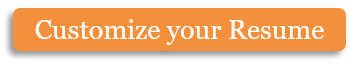 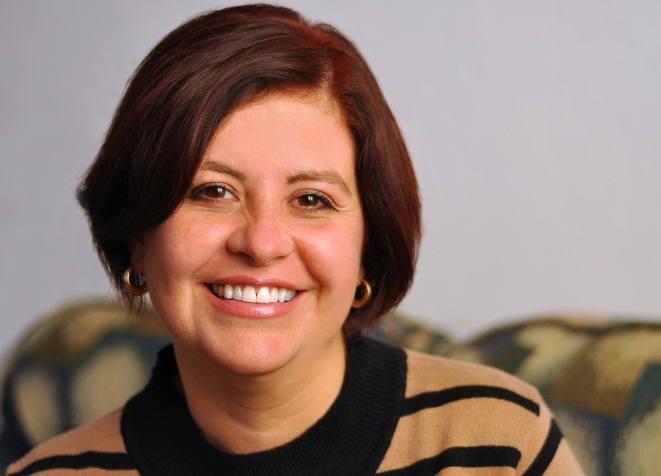 Lorem ipsum dolor sit amet, consectetuer adipiscing elit. Maecenas porttitor congue massa. Fusce posuere, magna sed pulvinar ultricies, purus lectus malesuada libero, sit amet commodo magna eros quis urna. Nunc viverra imperdiet enim. Fusce est.ExperienceEducationKey Skills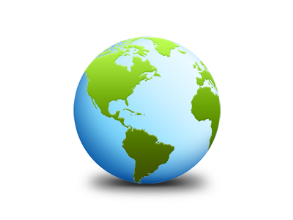 Maecenas pedepurus, tristique acTempus eget, egestasquis, maurisCurabitur non erosNullamhendreritbibendumjustoFusceiaculis, estquislaciniapretiumCurabit urvari usfringillanislQuisqueornareplaceratrisusUtmolestie magna at mi.Integer aliquetmauris et nibhUtmattis ligula posuerevelitDuis a quam non nequelobortisCurabiturvariusfringillanislDuispretium mi euismoderatMaecenas id augueNam vulputateMaecenas pedepurus, tristique acTempus eget, egestasquis, maurisCurabitur non erosNullamhendreritbibendumjustoFusceiaculis, estquislaciniapretiumCopyright information - Please read© This Free Resume Template is the copyright of Hloom.com. You can download and modify this template for your own personal use to create a resume for yourself, or for someone else. You can (and should!) remove this copyright notice (click here to see how) before sending your resume to potential employers.You may not distribute or resell this template, or its derivatives, and you may not make it available on other websites without our prior permission. All sharing of this template must be done using a link to http://www.hloom.com/resumes/. For any questions relating to the use of this template please email us - info@hloom.com2011 – presentWebmaster SMRH 2009 – 2011WordPress Developer IT and You2007 – 2009Web Developer Orleans Marketing Group2005 – 2007Web Designer Karooblue Group2005Tempus egetegestasquisNullamhen dreritbibendumjusto2001nequelobortis KaroClassaptenttroup